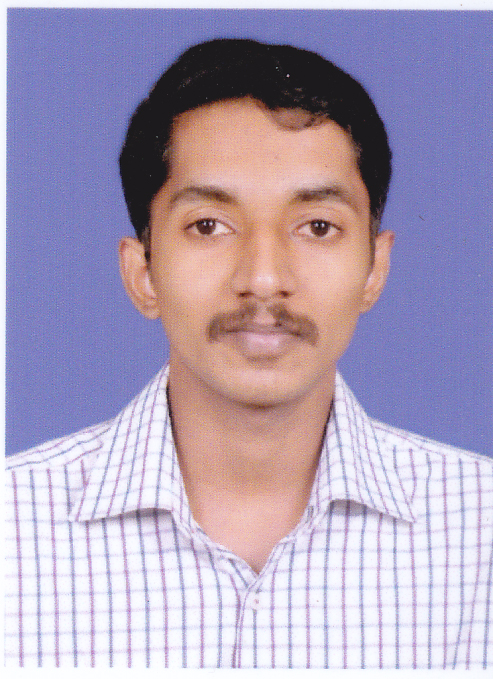 Jesto Jesto.362598@2freemail.com Self-Assessment:  Seeking a responsible and challenging position in a growth oriented company where my talent, experience and knowledge will significantly contribute to the company Academic Qualifications Graduate in B.com, Mahatma Gandhi University, Kerala, IndiaM.com under process, Mahatma Gandhi University, Kerala, India.Additional QualificationsMS Office ToolsExcellent Knowledge in the Tally ERP 9.0 System.Achievements & Personal AttributesExcellent organizational skills/ communication skill/MultitaskingGood Knowledge about Indian accounting standards & basic knowledge about IFRS.Decision making and problem solving ability Quick Learning & can work with less Supervision. Strong Accounting and Auditing Knowledge.Career ProfilePosition          : 1. ABRAHAM & JOSE CHARTERED ACCOUNTANTS                                 (India, Kerala) – 4 years and 1 month of Experience (Includes 3 years of Article ship)					  As an Accountant.                             2. MATHEW ZACHARIAS & Co. – CHARTERED ACCOUNTANT FIRM                                   (India, Kerala) – Accountant cum Auditor for 9 months and 15 daysJob Responsibilities Tax Management & Consulting.Accounting & Consulting Work.Conducting Stock audit and to Report to Head Office.Audit of several types of clients (Companies, Banks, Firms etc.)Preparation of Final Accounts & Attachments (As per relevant Statutes).Internal Audit at MGF Hyundai, Kerala, India.Verification of Cash balances with records.Verification of Books of Accounts.Discrepancies are reports to the  concerned Head OfficesEntering Journal entries in Tally ERP 9.0Filing of VAT return.Conducting Bank Audit.Linguistic acquisitionEnglish, Hindi (Fair) MalayalamPersonal Details.Nationality         :                     IndianMarital status    :                     singleDate of birth      :                     19/04/1990      Religion             :                     ChristianVisa status        :                     Visit VisaVisa Validity      :                     June 18th 2017.